Открытый урок по русскому языку в 3-м классе: "Правописание приставок и предлогов»Поляхова Ольга Ивановна, учитель нач. классов МКОУ СОШ №1 г. РоссошьЦель урока: создать условия для формирования умений распознавать и отличать предлог и приставку по внешней форме, функции, написанию со словами.Задачи урока:1.	Образовательная – обобщить знания о предлогах и приставках; об особенностях написания части слова – приставки и части речи – предлога2.	Развивающая – развивать познавательный интерес, устную и письменную речь, операции мышления: анализ, сравнение, обобщение;3.	Воспитательная  - содействовать  положительной  мотивации учебной деятельности, осознанию обучающимися ценности изучаемого предмета,  темы, привитию у воспитанников чувства любви и  интереса к русскому языку, культуры общения, доброму отношению к окружающей природе.4.	Здоровьесберегающая - обеспечить необходимые условия для продуктивной познавательной деятельности учащихся, снятию умственного и физического напряжения.Тип урока: урок обобщения и повторения полученных знаний.Формы работы: фронтальная, индивидуальная, парная, групповая.Методы обучения: словесно-наглядный проблемно-поисковый (эвристический), самостоятельная работа, иллюстративный.Методические приемы:рассказ учителя,проблемные вопросы,работа над новыми понятиями,творческие задания,практические упражнения.Педагогические технологии:элементы технологии проблемного обучения,элементы игровой технологии,здоровье сберегающая технология (переход от одного вида деятельности к другому).Оборудование для учителя:ДоскаЭкранПрезентация к урокуКарточкиХод урока1.Организационный моментПрозвенел звонок, 	начинаем наш урок. Мы спокойны, добры, приветливы, мы все здоровы. Глубоко вдохните и выдохните. Выдохните вчерашнюю обиду, злость, беспокойство. Вдохните в себя свежесть зимнего утра, тепло солнечных лучей. Я желаю Вам хорошего настроения и бережного отношения друг к другу.– Я рада приветствовать сегодня на уроке не только вас ребята, но и гостей. Сегодня для нас волнительный и ответственный урок. Как гостеприимные хозяева вначале окажем им внимание.Мы рады приветствовать вас в классе
Возможно есть классы и лучше и краше.
Но пусть в нашем классе вам будет светло
Пусть будет уютно и очень легко,
Поручено нам вас сегодня встречать,
Но начнем же урок, не будем зря время терять.– Спасибо, будем надеяться, что настроение наших гостей улучшилось и они с удовольствием отдохнут в нашем классе и порадуются нашим успехам. Мы сейчас с вами отправляемся в необычайное путешествие по станциям Грамотных наук. Итак, начнем наш урок. Откройте тетради, запишите число.2. Минутка чистописания.  Станция «Отгадай-ка».– На этой станции вы должны отгадать загадку и записать в тетрадях первую букву отгадки.Дел у меня немало –
Я белым одеялом
Всю землю укрываю
В лед реки убираю.– Что это? (зима)– Посмотрите на образец на доске и красиво пропишите букву в тетради. (Запись букв «з», «З»)– А сейчас подберите к слову зима родственные слова и запишите их в тетрадь. Разберите по составу. (Зима – зимний, перезимовать, зимушка, зимовать, зимующий.)3. Постановка темы урока. Словарный диктант.– Мы все еще находимся на станции «Отгадай-ка», отгадав кроссворд, мы узнаем, как называется тема нашего урока. Вы должны будете записывать одновременно слова в тетрадь и проверять их по доске.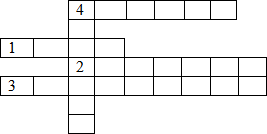 Не снег и не лед, 
А серебром деревья уберет. (Иней)Назовите-ка, ребятки, 
Месяц в этой вот загадке:
Дни его – всех дней короче,
Всех ночей длиннее ночи.
До весны легли снега.
Только месяц наш пройдет,
Мы встречаем Новый год. (Декабрь)Под Новый год пришел он в дом
Таким румяным толстяком.
Но с каждым днем терял он вес
И, наконец, совсем исчез. (Календарь)Верхняя одежда, надеваемая поверх платья, костюма.. (Пальто)В предложении на службе
С падежом всегда он в дружбе.
На него показывает
И слова все связывает. (Предлог)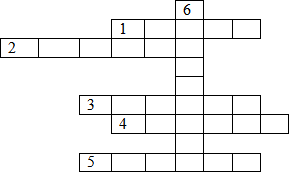 У избы побывал – 
Все окно разрисовал,
У реки погостил –
Во всю реку мост мостил. (Мороз)Два коня у меня,
Два коня.
По воде они возят меня.
А вода тверда,
Словно каменная! (Коньки)Щиплет уши, щиплет нос,
Лезет в валенки мороз.
Брызнешь воду – упадет
Не вода уже. А лед.
Даже птице не летится,
От мороза стынет птица.
Повернуло солнце к лету.
Что, скажи за месяц это? (Январь)Он в берлоге спит зимой
Под большой сосной,
А когда придет весна
Просыпается от сна. (Медведь)Рядом с дворником всегда.
Разгребаю снег кругом.
И ребятам помогаю
Делать горку, строить дом. (Лопата)Перед корнем подставляем 
Эту часть. Как называем? (Приставка)4.Работа по теме урока.Учитель: Как вы думаете, как называется тема нашего урока? («Предлоги и приставки»). Мы отправляемся в путешествие в страну «Предлогов и приставок» и нас, конечно, будут интересовать слова с приставками и предлогами. Какие цели мы поставим?Дети:– Во-первых, мы должны вспомнить, что же такое приставка.– Во- вторых, мы должны вспомнить, что же такое предлог.– В-третьих, необходимо вспомнить правописание предлогов и приставок.Учитель: Как видите, немало трудностей ждет нас впереди, но у меня нет сомнений в том, что нас ждет, незабываемое путешествие. Ребята, что вы помните о приставках и предлогах?– Что такое приставка?Дети: Часть слова, находится перед корнем и служит для образования слов.Учитель: А что такое предлог?Дети: Часть речи, которая служит для связи слов в предложении.Учитель: А что вы помните о правописании предлогов и приставок?Дети: Между предлогом и словом можно вставить вопрос или другое слово. Между приставкой и корнем нельзя вставить вопрос и или другое слово.Учитель: Может ли употребляться предлог перед словом, обозначающим действие?Дети: Предлога не бывает перед словом, обозначающим действие. Учитель: Чему мы будем учиться на уроке? Дети: правильно писать предлоги и приставки!Учитель: Отправляемся дальше в путешествие!Усвоение новых знаний и способов действийСтанция «Поиграй-ка»Учитель:– Я буду называть словосочетания, а вы замените каждое словосочетание словом с приставкой. Например: часы на стене – настенные часы.Повязка на рукаве – …Шаг без шума – …Переход под землей – …Камни под водой – …Совет без пользы – …Годы до войны – …Значок на груди – …Станция «Найди-ка»Игра «Кто бы нам узнать помог, где приставка, где предлог?» (работа в парах)Учитель: Запишите слова в 2 столбика по правилам. Выделите приставки, подчеркните предлоги.ЗАДАНИЕ:(за)горой(на)льду(по)бежать(под)сосной(за)мерзнуть(зав)ывает(под)снегом(на)мело(с)катиться(во)дворе(на )горе(под)снежник(по)крывает(на)мело(за)окном(на)катке(за)морозить(с)горы– А теперь, ребята, сделайте взаимопроверку. Если задание выполнено правильно, то поставьте знак «+», а если неправильно, то знак «-». Поменяйтесь тетрадями – проверяем!6. Физкультминутка для глаз «Снежинка».Станция «Отдыхай-ка».(гимнастика для глаз)Руки за спинку, головки назадГлазки пускай в небо глядятГоловки опустим – на парту глядиИ снова на верх – где снежинка летит?Глазами повертим, поищем еёИ снова писать. Не много ещё.Станция «Грамотей-ка»– Продолжаем наше путешествие. Если в слове есть приставка, то хлопают мальчики. Если слово с предлогом – девочки.Заметать, на санки, заморозил, у вьюги, у снежинки, прогулка, к снеговику, поспешила, заметает, на ветру, замёрз, на катке, замерзнуть, с горы, подснежник.Работа с учебником (стр. 132, упр. 259)Учитель: Выполняем упражнение. Прочитайте предложение: - Что Вы заметили в предложении?- Есть ли предлог?- А как Вы считаете, между предлогом и словом можно поставить вопрос, или какое – либо слово?Дети: Да, можно (доказывают).Учитель: Напишите в тетради преобразованное предложение. - Назовите и подчеркните орфограммы в этом предложении.- Подчеркните главные члены предложения и подпишите части речи.- Выпишите словосочетания.3) Работа по вариантам:1-й Вариант – 2 и 3 предложение;2-й Вариант – 4 и 5 предложение.8. Закрепление пройденного материала.Станция «Подумай-ка»(работа в группах)Карточка 1Карточка 2Карточка 3Карточка 4Работа по культуре речиСтанция «Проверяй-ка»(Проверочная работа по карточкам)Карточка 1– Докажи правильность своего ответа.– Какие словосочетания подчёркивают красоту зимнего леса?Карточка 2– Объясни пропущенные орфограммы.– Какую шубку стал примерять заяц?– Для чего ему новая шубка?Карточка 3– В чём смысл этого текста?– Для чего нужны кормушки?– На каких уроках мы об этом говорили?– У кого из вас есть кормушка для птиц?Карточка 4– Как зимует белка?– Ребята, вы, наверное, устали и я предлагаю вам еще немножко отдохнуть.10. ФизкультминуткаС ПРИ- приставкою – присесть,
С ПО- приставкою – подняться
С ПОД- – подпрыгнуть, подмигнуть,
С ПО- приставкой – посмеяться,
С ВЫ- – вытягиваем руки,
С О- – опустим их опять.
Вот и все настало время
С ПО- – зарядку повторять.
С ЗА- – зарядку завершать.ТестВыбери правильное утверждение, обведи букву: П.   Приставки со словами пишутся  слитноГ.   Приставки со словами пишутся  раздельноЯ.   Приставка служит для образования   новых словЛ.   Приставка служит для связи слов в предложенииК.   Предлоги пишутся слитно со  словамиТ.   Предлоги пишутся раздельно со  словамиЬ.   Предлог – часть речи Я.   Предлог – часть слова- Прочти слово из обведенных букв.  (пять)- Молодцы12.  Подведение итогов.Наш урок подошел к концу. – Какую тему мы изучали на уроке? - Как вы думаете, мы справились с поставленными целями? - Что запомнилось или понравилось на сегодняшнем уроке?Закончите предложение: - «Сегодня я узнал …»- «У меня получилось …»- «Было трудно …»- «Было интересно …»- «Теперь я умею …»– Ребята, отгадайте шараду.Корень мой находится в цене, 
В очерке найти приставку мне 
Суффикс мой в тетрадке, все встречаем
Весь же в дневнике я и в журнале (О-цен-ка)Оцените свою работу на уроке. У каждого из вас на столе лежит солнышко. Если Вам понравился урок,  и было всё понятно, то изобразите на солнышке улыбку. Если урок не понравился, и что-то осталось не понятно – изобразите на нем грусть. Солнышки повесьте на доску, что бы в классе стало светлее и теплее.Спасибо за работу, урок окончен13 Домашнее задание (диференцированное)1. Упр.2602. Написать о зиме 4-5 предложений, выделить приставки и предлоги.Прочитайте выразительно, озаглавьте текст, 
3-е предложение разберите по членам предложения и частям речи.

Зимой русский лес сказочен и чудесен. 
Снег украшает пушистые ветки деревьев. 
Смолистые шишки висят на елях. 
В серебряном уборе стоят красавицы-берёзки.Вставьте пропущенные буквы. 
Подчеркните предлоги и выделите приставки.

В лес примч…лся первый сне…
Попр…сился на ночлег.
Перепуганный не в шутку,
Примерять стал зайчик шу…ку.
Без иголки, без портного
Шу…ка новая готова.Составьте из слов каждой строки предложения. 
Подчеркните предлоги и приставки.

Морозы, трескучие, на, стояли, улице.
Утро, каждое, сад, Костя, выносил, в, корм, птицам.
Прилетали, к. вороны, кормушке, и, воробьи, синички.Выделите приставки в словах. 

Закрутила метель. Белка поспешила к гнезду. 
Гнездо у зверька тёплое. Забралась белка в гнездо, 
прикрылась пушистым хвостиком. Затихла непогода. 
Вылезла белка из гнезда. Вкусная еда у пушистого 
зверька запасена в кладовой. (7 слов)